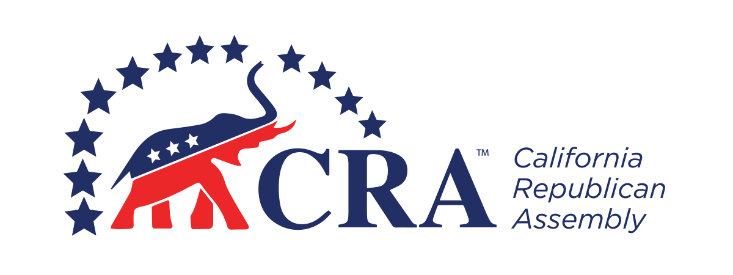 _________________________ Republican Assembly_______________, 20__ Organizing MeetingMINUTESThe organizing meeting of the _________________________ Republican Assembly was held on [Date], at [Time], at [Location]. [Name] presided and [Name] recorded the minutes.Call to Order[Name] called the meeting to order at [Time].Opening Ceremonies[Name] provided the welcoming remarks, [Name] gave the invocation, and [Name] led the Pledge of Allegiance.Roll CallMembers Present: [List of Members Present]Guests: [List of Guests in Attendance]Election of Temporary Chair and Secretary[Name] nominated [Name] to serve as Temporary Chair. [Name] was elected as Temporary Chair by [acclamation or majority vote].[Name] nominated [Name] to serve as Temporary Secretary. [Name] was elected as Temporary Secretary by [acclamation or majority vote].Program[Name] introduced the guest speaker, [Name and Title], whose subject was the California Republican Assembly.Ratification of CRA Bylaws[Name] moved to ratify the Bylaws of the California Republican Assembly. The motion was adopted.Adoption of Chapter Bylaws[Name] moved to adopt the Bylaws of the _________________________ Republican Assembly. The motion was adopted [after debate and amendment].Election of Officers[Name] nominated [Name] for the office of President. [Name] was elected as President by [acclamation or majority vote].[Name] nominated [Name] for the office of Vice President. [Name] was elected as Vice President by [acclamation or majority vote].[Name] nominated [Name] for the office of Secretary. [Name] was elected as Secretary by [acclamation or majority vote].[Name] nominated [Name] for the office of Treasurer. [Name] was elected as Treasurer by [acclamation or majority vote].New Business[Name] moved [Motion]. The motion [passed or failed] with [Number] in favor and [Number] against.[Name] moved [Motion]. The motion [passed or failed] with [Number] in favor and [Number] against.Announcements[Name] announced [Statement].The next meeting will be held on [Date], at [Time], at [Location].Benediction[Name] gave the benediction.AdjournmentThe meeting adjourned at [Time].[Signature][Name], Temporary Secretary